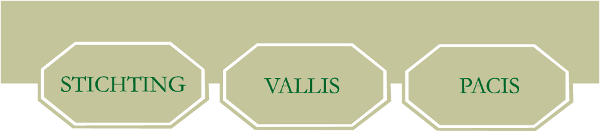                                                                                                                             BESTUURSSAMENSTELLING  Cornelis Johannes Huijbreghs.    Voorzitter  drs. Margarete José Pierrot – Evers.   Secretaris  Marcel Franciscus Wilhelmus Cornelis Liesveld.   Penningmeester   Frank Paul Johannes Ruwiel.   Algemeen   mr. Henricus Theodorus van Eijk.  Onroerend goed